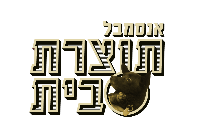 "החשמלטור"סאונד של תקלה בחשמל נשמע רגע אחרי הודעת כיבוי הטלפונים. ריקי סטרס, נכנסת לבמה בסערה, כשהיא אוחזת בידה פנס חרום נייד. היא נעמדת בין הקהל, מפנה מבטה למעלה אל הפנסים שתלויים על אחד הצוגים שניצב מעל הקהל, מכוונת לשם את הפנס שבידה. המומה היא מכוונת את הפנס אל פניה, מזועזעת.ריקי		שככה יהיה לי רע, אין חשמל… ממהרת לפנות אל אלעד, הפסנתרן.לך יש חשמל?אלעד מנגן ומדגים שכן. אז תנגן להם משהו בינתיים, אני רצה להזמין חשמלטור...ריקי יוצאת מהבמה דרך הקהל וחולפת בלי לשים לב על פניו של חיים החשמלטור שמגשש את דרכו בחושך בין הקהל.. אותי אחד עם פיג'מה של ילדה, השני עם משהו אחר. בדרך היא בודקת אם למוזיקאי יש חשמל. חיים	(פונה לילדה בקהל) סלחי לי את ריקי? לא? (פונה לאחד האבות) סלח לי, אתה ריקי במקרה? לא? פה זה לא אולם תמונע? יצחק שדה 32 זה פה? לעצמו נו לפחות זה המקום הנכון... אז מי זו ריקי?ריקי נכנסת בסערה חזרה אל האולם, חולפת על פניו של חיים, עולה לבמה, מציבה שני פנסי חרום - אחד על הרצפה, אחד על ארון הבגדים שמשמש כתפאורה בהצגה שטרם התחילה, פונה לקהל: ריקי		בוקר טוב ילדים והוריםחיים		(לצופה אקראית) הכיסא לידך פנוי? אפשר לשבת?ריקי	בוקר טוב לכולם, ברוכים הבאים להצגה,  יש לנו עיכוב של כמה דק' בהצגה, בגלל תקלה בחשמל... הפסקת חשמל… מי פה אוהב הפסקות חשמל? גם אני… אוקיי, אז אני בטוחה שבדקות הקרובות , הבעיה תפתר, ונוכל להתחיל בהצגה...חיים 	מזדקף סליחה, גבירתיריקי	אין צורך לקרוא לי גבירתי, אני לא מלכת סקוטלנד, שמי ריקי סטרס, ואני השחקנית, הבמאית וגם המנהלת של התיאטרוןחיים	מתפרץ לדבריה אז את ריקי המנהלתריקי	כן, אבל זה לא אומר שצריך להתנפל עלי... הזמנתי חשמלטור, תכף הוא יבוא ויפתור לנו את הבעיה וההצגה תתחיל, אבל בינתיים, כדי ככה להירגע ולהעביר את הזמן בכיף...חיים מפלס את דרכו לבמה,  בדרך מבקש מנהל שיחות קצרצרות ותכליתיות עם קהל שניצב בדרכו. הרעשים מפריעים לריקי.אפשר שקט שם? כל אחד יגיד את השם שלו וחיה שמתחילה באות הראשונה של השם. חיים	גברת ריקיריקי	ביקשתי שקט, של מי האבא הזה? שם ואות ראשונה. למשל את... ילדה, איך קוראים לך? בואי ננסה לחשוב ביחד על חיה שמתחילה באות הזו... יופי... ואתה ... יופי ואני ריקי חיה בר'.   חיים		ראםריקי		אל תגלו לי חיים		ראםריקי		חיה ב ר' חיה ב ר'... עוד מעט זה בא ליחיים		ראםמיקי		ראם!חיים		זה לא יפה, ראם זה החיה שלי...ריקי		חביבי, אל תקפוץ, אני ריקי, והחיה שלי זו ראם. ואתה?חיים		אני חיים -  חשמלטורריקי	חשמלטור... זה לא חיה חיים		אני יודעריקי		חמורחיים		מה זה?!ריקי		חמור!!!חיים		הייתי פה. שלום, תודה ולא להתראות. ריקי	אוי סליחה...חיים	איזה מן דבר זה לקרוא לי חמור?ריקי	אתה חיים החשמלטור? אני לא ראיתי בחושך...חיים	זו קבלת פנים? חרגול, חיפושיתריקי	אני מצטערת, זה היה רק משחק, אבל אם אתה מגיע , פעם הבאה לא להתחבא, כנס, תגיד שלום, מישהו הזמין פה חשמלטור? באתי לעזור...חיים	אוקיי, אוקיי, אני רואה שאין חשמל…. מה הבעיה?חיים מניח את ארגז כלי העבודה שלו על הבמה ומתחיל בבחינה של השטח. הוא מתחיל לסדר לעצמו את הכלים כך שיהיה לו נוח. ריקי עולה לשמאל במה.ריקי		תראה, קמתי הבוקר וכמו כל בוקר שיש לי הצגה פעלתי לפי הספר...נכנס ביט מוזיקלי שמאפשר לריקי לדבר בספוקן וורד שכזה. ישנתי שמונה שעות - לא להיות עייפה. ארוחת בוקר, מוזלי מיץ תפוזים...חיים		חביתה?ריקי		חביתה. צועדת לימין במה, ושם ממשיכהצחצחתי שיניים, שטפתי פנים.ויצאתי מהבית (עם רגל באויר)חיים		מקווה ברגל ימין.ריקי		ממשיכה לחצות את הבמה לשמאל.ברור, אמרתי לעצמי, הבוקר יש לי הצגה בתיאטרוןחייבת שהכל ידפוק כמו שעון.במעבר חצייה דרכתי רק על ה.. (שוב עם רגל באויר לכיוון)ביחד		לבניםחיים		(נפגשים במרכז, הוא למטה היא על הבמה) נישקת שום…?ריקי		 כלוחשת סוד לא החלפתי תחתונים. (הוא מתרחק צעד לימין במה למטה, היא מגיבה לשמאל במה למעלה)כשהתקרבתי לתיאטרון הפסקתי לשרוקלמרות שרציתי לא קניתי מתוק, כשנכנסתי לאולם קבלתי חושך בעינייםחיים		מה זה, לא ביטוי? ריקי		זו גזרה משמיים...אני לא רואה כלוםחיים		כלום?ריקי		האור לא נדלקבא לי לבכותחיים		איזה ברדק...ריקי		תציל אותי חייםחיים		בטח בטח, בשביל זה באתי… איזה הצגה מעלים היום בתיאטרון?ריקי		המפלצת בארון של סבתא.חיים	וואו, אני משוגע על מפלצות…ריקי 	אני כבר מרגישה שאני בידיים טובות…חיים	מה זה, ומה, ורק את משחקת בהצגה? זה הצגה לשחקנית אחת?ריקי	לא, אנחנו שתיים.חיים	ואיפה השחקנית השנייה?ריקי	ירדה פה לקפה, ואמרה לי להודיע לה כשהחשמל יחזור. חיים	מצוין, תגידי לה שתזמין כבר חשבון, כי אני עוד רגע  מחזיר פה את החשמל, וכבר תוכלי להתחיל את ההצגה.ריקי 	נהדר.ריקי שולפת את הנייד שלה וכותבת הודעה לשחקנית. חיים		אז מה זה תיאטרון אה…? תגידי איפה הלוח פיקוד שלכם פה באולם…? יש החשמל…ריקי		הוא בכניסה, אתה יכול לגשת…חיים		אז גשי בבקשה ללוח החשמל…ריקי		אני?חיים		כן. ריקי יורדת מהבמה לכיוון לוח החשמל , חיים נותר לבדו על הבמה , ותרימי את כל הכפתורים למעלה.	 ממשש בסקרנות אלמנטים מהתפאורה כמתרגש מפעם ראשונה על הבמהריקי		צועקת מכוון לוח החשמל "הם למעלה חיים"חיים		לא , לא הבנת… הצופציקים, הכל למעלהריקי		הם למעלה  ריקי ניגשת ללוח התאורה ריקי		בדרך אתה כבר מרגיע אותי.חיים		תרימי, תרימי הכלריקי		הרמתי.חיים		כל הכפתורים למעלה?ריקי		למעלה.חיים		הצ'ופציקים הכל למעלה.ריקי		הכל למעלה.חיים		לא נדלק.ריקי יורדת חזרה לבמהריקי		נו ברור, בגלל זה קראתי לך.חיים		איך אמרת שוב השם של ההצגה, "המפלצת ב...?ריקי		ארון של סבתא".חיים		של סבתא, נכון. ומה? יש באמת מפלצת בארון של סבתא?ריקי		מה אתה חושב?חיים	תראי, אם לא היתה מפלצת בארון של סבתא, אני אישית... קשה לי להאמין שהיית קוראת להצגה המפלצת בארון של סבתא...ריקי	נכון מאוד. יוצאת כמחפשת משהו החוצה אל אחורי במה. חיים מנצל את הרגע להמשיך לבחון בסקרנות את התפאורה בדגש על הארון.חיים	מצד שני, מפלצת בארון? אני לא יודע...זה הארון? נכנס פנימה	ריקי חוזרת לבמה ולא מוצאת אותו.ריקי	איפה הוא?מבפנים נשמע חיים מדווח מהממצאים שלו בארון:	אני רואה פה סדינים, וכל מיני תחפושותריקי	מתקנת אותו תלבושותחיים	וכל מיני קשקושים אביזרים כאלהריקי	רקויזיטים. די חיים אני מבקשת שלא תחטט לי שםניגשת לארון , פותחת את הדלתות, חיים מפתיע אותה כשהיא שם על עצמו אביזר לבוש שמצא בארון. ריקי נבהלת וקופצת לאחור בבהלה.חיים		יאללה, בואי נתרכז, תגידי בכניסה ראיתי יש לך חשמל...?ריקי		בכניסה יש. גם במטבחון. אז מה אני אעשה בצגה במטבחון?חיים		מוריד את המסכה יש חשמל במטבחון?ריקי		בפעם האחרונה שהייתי שם בפרוש היה חשמל, כן.חיים	זה מעניין מה שאת אומרת. אכפת לך רגע בשבילי ללכת למטבחון  ריקי יוצאת למטבחון(מפתח דיאלוג קצרצר עם צופה אקראי: אתה שתית היום? אני מהבוקר לא יצא לי... מיובש לגמרי. עד שריקי צועקת לו מהמטבחון)ריקי	אני במטבחוןחיים		את במטבחון?ריקי		כן, יש פה אור. חיים 		יש לך שם איזה קומקום במקרה?ריקי		כן, ברור…חיים		יופי, תפעילי בבקשה את הקומקום...ובינתיים, קחי כוס קטנה, שימי כפית קפה גדושה. תמזגי בבקשה קצת מים רותחים לכוס ותערבבי עם כפית סוכר. שתיים בהתאם לדיאלוג עם הקהל	ריקי חוזרת לבמה בידיים ריקות ריקי		השאלה היא אם מה עם החשמל על הבמה? חיים		איפה הכוס?ריקי		במטבחון.חיים		תביאי שנראה שהמים באמת רתחו והחשמל במטבחון עובד. ריקי יוצאת וחוזרת עם כוס הקפה בידה. בינתיים חיים ארגן מהארגז של ריקי שולחן קפה עם מעמולים של אמו. חיים שותה שלוק. טוב, החשמל במטבחון עובד. הקצר שלך זה פה איפשהו ריקי	אז חיים אני מבקשת בכל לשון של בקשה, תקן לי את התקלה. חיים מסמן לה על הקפה, סימון של רגע רק מסיימים את הקפה. מרסנת בין שיניה 	משפחות פינו פה בוקר, הם רוצים לראות פה הצגה. חיים	מה זה?ריקי	יש פה קהל, באולם...חיים	קהל...ריקי	כן...חיים	פונה לקהל סליחה, צודקת. מעמולים מישהו? ריקי	חיים מה אתה עושה?חיים	את רוצה?ריקי	אני לא נוגעת לפני הצגה במתוקים…חיים	אז אני כבר...ריקי	יש לי פה קהל, ואני חוששת שהם יברחו הביתה, אם ההצגה לא תתחיל. חיים	אני מבין. נסיים את הקפה ונתקן את החשמל בלי בעיה. ריקי לוקחת ממנו את הכוס, שותה בשלוק אחד. ריקי	סיימנו. חיים קם וניגש במרץ לעבודה פונה לאחד הילדים. חיים קם וניגש במרץ לעבודה. ריקי מתיישבת על הבמה ומתאפרת קלות. באותו זמן, הוא חובש את הקסדה, מתאבזר ככל הניתן, מזכיר לעצמו היכן הקופסה הראשית, הכבלים בקירות, שקעים למכשירי חשמל. נעבור שקע שקע... בודק עם טסטר אל חוטי ומנורה נדלקת בבגדו. בודק גם את אחד הילדים. מהרגע שלא נמצאה הבעיה למטה. הוא תוהה מה לעשות. ריקי רומזת לו שיש גם למעלה, על הצוגים.  תוך כדי ממשיך לשאול אותה משם על ההצגה "תגידי, סבתא הבנתי, מי הנכד או הנכדה?ריקי		יובלחיים		קוראים לו יובל?ריקי		לה, זו ילדה שקוראים לה יובל…חיים		אה… ובת כמה היובל הזו?ריקי		תשע. חיים		את יודעת שיש לי אחיינית בת 7… ריקי		אוקיי… חיים		טוב, הבעיה שלך היא לא למטה. ריקי		אוקיי, אתה צריך סולם?חיים		לא. ריקי		מה לא? קח סולם…חיים		אני אלוף בלמצוא את התקלות מלמטה.ריקי		יש לי פה סולם, אם אתה צריך אז אני אביא אותו.חיים	לא צריך, עוד מעט אני אמצא פה... איפה הקצר מסתתר לי... קצר? קצר?ריקי		אני אביא סולם.חיים		לא צריך סולם. ריקי		אני אביא לך סולם, למה לא...חיים	עולה לבמה לתקוף חזרה את חושבת שאם היה צריך סולם לא הייתי מביא? יש לי באוטו סולם, עשרה מטר אורך. קניתי את הסולם לפני חצי שנה, אפילו את הניילון לא הורדתי ממנו. כמו חדש. את תדאגי למפלצת בארון ואני לחשמל.ריקי	אני לא מבינה, למה שלא תביא סולם? התקלה למעלה...אם התקלה למעלה למה לא לעלות על הסולם זה יחסוך זמן יקר.חיים	לא צריך סולםריקי	כן צריךחיים	עזבי אותי בחייך, אני לא צריך סולםריקי	אתה כן צריךחיים	די נוריקי	די אתה...חיים		יש!!! רואה שם את הכבל השחור?ריקי		כולם שחורים.חיים		בסדר, רואה את הזה שתלוי מלמעלה?ריקי		כולם תלויים מלמעלה.חיים		בסדר, רואה את ההוא שקרוע בקצה?ריקי		כולם קרועים... חיים, הכבל שם קרוע לגמרי.חיים		זו הבעיה שלך. ריקי		פונה לקהל קהל יקר, מצאתי את התקלה, מיד נתחיל בהצגה המפלצת בארון של סבתאשניהם מביטים אחד בשנייה. לוחצים ידיים, חיים שולף פלאפון ועושה איתה סלפי הצלחה. ריקי		אז...חיים		אז...ריקי		אוקיי...חיים		אוקיי.ריקי		אתה מתקן לי את זה, שאני אוכל סוף סוף להתחיל בהצגה?חיים		בשביל זה הגעתי, לא?ריקי	בדיוק בשביל זה. ניגשת לסולם שנמצא כחלק מהתפאורה ומניחה אותו למרגלות הכבל התקול. חיים נותר עומד על הבמה מבוהל. ריקי עולה לבמה חזרה. חיים	את יכולה רק בבקשה להביא לי את הפלייר שלי מהארגז?ריקי מביאה לוחיים		אז תגידי, המפלצת בארון של סבתא... אז על מה ההצגה שלך בעצם?ריקי	תתקן את התקלה, ואז אני מזמינה אותך להישאר ולצפות...חיים	הלוואי, אחרי שאתקן את התקלה אני חייב לרוץ... רק את הקטר אם אפשר...(ריקי מביאה לו) בחייך ריקי, אני משוגע על מפלצות ועוד יותר על הצגות... זרקי לי איזה ברמז,  בשורה אחת...ריקי	זו הצגה על ילדה שמגיעה לישון אצל סבתא שלה, חיים	והיא מפחדת להשאר שם בלילה.ריקי	מופתעת נכון.חיים	כי בחדר של סבתא מתחבאת מפלצת. ריקי	מדויקחיים	האזיקונים... ולסבתא זה לא מפריע שיש לה מפלצת בארון מצעים?ריקי	הסבתא לא פגשה אותה אף פעם... אתה עולה לתקן את התקלה?חיים	אה.... היא יוצאת רק בלילה.ריקי	מי?חיים	המפלצת.ריקי	חיים. מסמנת לו למעלהחיים	בחושך...ריקי	חיים...חיים	אבל רגע, אם הילדה מפחדת לישון שם בלילה, והמפלצת יוצאת רק בלילה וההצגה כולה בלילה.... אז בשביל מה את צריכה אור?ריקי	כי זה תיאטרון.חיים	ואת לא רוצה שהילדים באמת יפחדו…ריקי	נכון מאודחיים	טוב, שנטפס?ריקי	קדימה. חיים יורד מהבמה, ניגש לסולם בחשש. מתרחק לקחת תנופהחיים		אוקיי, זה לא מדוייק  	הוא ניגש לסולם ומזיז אותו ס"מ תוך מלמול דברי הרגעה לעצמוזה חייב להיות ממש מתחת מבחינה בטיחותית… חוזר לנקודת המוצא כ3 מטרים מהסולם לטובת תנופהחיים		גברת ריקי, אכפת לך לתמוך בסולם מלמטה? ריקי יורדת לאחוז בסולם, חיים בינתים מסביר לאחד הילדים בקהל, תמיד כשאתה מטפס על סולם,תדאג שמישהו אוחז בסולם מלמטה. 		אוקיי, עכשיו אפשר ל… לעלות. 	הוא שוב בנקודת התנופה, ניכר עליו שהוא ממש ממש פוחד. 		בהצלחה, חיים ניגש לריקי ללחוץ את ידה ואז מתפנה ללחוץ ידיים של צופים אחדים תוך איחולי הצלחה לכולם. הוא רומז לריקי ללחוץ ידיים ולאחל הצלחה גם היא. אחרי כמה לחיצות, ריקי מזרזת אותו בתנועותיה לחדול. הוא חוזר לנק הזינוק, מתקרב לסולם בריצה קלה וכשהוא כבר ממש נוגע בו הוא נעצר ופונה שוב לקהל. אלעד המוזיקאי נותן קצב קבוע.אם אפשר שכל הילדים, יעזרו לי בדרבון...אתם מרגישים את הקצב? מצטרף לקצב של אלעד עם אצבע צרידה, מזמין את הקהל להצטרף, כן אצבע צרידה, כן גם ההורים… הו… אתם מרגישים? עכשיו זה נותן את ה… אוקיי… קדימה… מתקרב בהיסוס ופחד לסולם, תוך כדי ממלמל לעצמו "יופי חיים, אתה כבר מטפס על ה… ריקי, אני לא מרגיש את תמיכה… הוא נמרח בכל גופו על הסולם, מזיע ורועד מפחד, ריקי		יש לך עוד...חיים	אה! יורד במהרה למטה . בשום פנים ואופן לא. תופס את הסולם, סוגר אותו ומחזי אותו למקומו בצד הבמה ריקי		סליחה?חיים		אני לא מתקן בגובה.ריקי		אפשר לשאול למה?חיים		בוודאי. ריקי		אז למה?חיים		תראי, אני יכול להתפתל ולהגיד לך שהגב שלי תפוס ריקי		אבל הגב שלך לא תפוס...?חיים		אפילו לא טיפה.ריקי		אוקיי.חיים		אני יכול להגיד לך שאני לא מטפס בלי ששתיתי קפה לפני...ריקי		היה כבר קפה.חיים		אחד הטובים...ריקי		שככה יהיה לי רעחיים	אני יכול כמובן להגיד שאי אפשר לטפס כשיש לך למטה ארון מפלצות...אבל זה רק תיאטרון את אומרת... אז ברור שאין שום סיכוי שדווקא בזמן שאני מטפס על הסולם, איזו מפלצת תחליט לצאת ולשיר לי מלמטה שירים ש...ריקי	חיים, הגב לא תפוס, שתית קפה, המפלצת לא תצא ובטח שלא תשיר...אתה מפחדחיים	לטפס על סולם?ריקי	כן, אתה מפחדחיים		אני לא מפחדריקי		חיים, תמצא את האומץ, להגיד אני חייםחיים		אני חייםריקי		ואני מפחד.חיים		אני לא מפחדריקי		אתה מפחד חיים		אני לא מפחדריקי		תגיד שאתה מפחד ואז תוכל גם להתמודד עם הפחדחיים		אבל אני לא מפחדריקי		אתה כן מפחדחיים		אני מת מפחד!!אקורד הפתיחה של השיר של חיים מתנגן ריקי	נו, חשמלטור עם פחד גבהים. ריקי פונה לאחור ונשענת על הארון בגבה לקהל, חיים שר חיים		יש מי שפוחד מהחושך ובטוח שיש שם מפלצת		יש כזאת שנבהלת מג'וק רק רואה ומיד מתכווצת.פונה לארד הכלים שלו ואורז תוך כדי שירה		יש שפוחדים מליצן יש כאלה מכלב פצפון		ואני רק שומע למעלה, וכבר בא לי לישון... גם אותי זה מביך, גם  אותי זה מדהים אני חשמלטור עם פחד גבהיםריקי		הוא שר יפה… אין לו מושג בחשמל, אבל הוא יודע לשיר…	מרגע זה ריקי רוקדת במקומה בקצב השירחיים		אני הראשון למצוא תקלות, יודע בקלות לזהות בעיותמחליף נורה כשעוצם ת'עיניים,  מחבר חוט לחוט עם אצבעות הרגלייםאני לא יקר, מגיע בזמןאבל לעלות על סולם, אני פשוט לא מוכן.גם אותי זה מביך, וכולם מופתעיםאבל אני חשמלטור עם פחד גבהים.ריקי		חוצה את הבמה מצד לצד בצעדי ריקוד, תוך כדי שהיא שרה, חיים מנסה ללמוד ממנה:יש לי היום הצגה בתיאטרון  - חייבת שהכל ידפוק כמו שעון. חיים		זה מביך, גם אותי וכולם מופתעים אני חשמלטור עם פחד גבהים.ריקי		יש לי היום הצגה בתיאטרון (חוצה חזרה את הבמה בצעדי ריקוד וחיים גם) 		חייבים שהכל ידפוק כמו שעוןזה מביך גם אותי כולם מופתעים, הוא חשמלטור עם פחד גבהיםתוך כדי שמתקרבים זה לזה ונפגשים במרכזריקי		מה עושיםםםםםחיים		מה עושיםםםםםריקי		מה עושיייייםםםםחיים		מה עושיםםםםם.שניהם		אאהאהאההאהאהריקי פונה לאחור "לחשוב"חיים		זה מביך גם אתי וכולם מופתעים אני חשמלטור עם פחד גבהים.מצטער,  פונה לקחת את הארגזריקי		אל תגע בארגז…חיים		מה? למה?ריקי		זוז, אני עולה. חיים		לאן?ריקי		אני אטפס על הסולם, ואתה תגיד לי מלמטה מה לעשות. יורדת מהבמה לכיוון הסולם חיים		גברת ריקי, יורד במהירות מהבמה וחוסם את דרכה לסולם בגופובשום פנים ואופן לא,  זה מסוכן...ריקי	תקשיב לי חיים החמור, ואני מרשה לעצמי לקרוא לך חמור, יושב פה קהל שלם מחכה להצגת תיאטרון…  "המפלצת בארון של סבתא" 180 פעם, במרכז ובפריפרייה, לי יש הצגה היום. קהל שלם יושב ומחכה, עוד רגע ימאס להם והם פשוט ילכו. אני חייבת את החשמל בתיאטרון עובד עכשיו. ולכן... אני אעלה למעלה ועל הדרך אני גם אתקן את הפאשלה שעשיתי בבוקר בהקמה...חיים		אני מציע להרגעריקי		ולכן אתה עכשיו תסביר לי מה איך לתקן, ומיד אחר כך אני אעלה ואתקן.חיים		אני לא שחקן, ואת לא חשמלטורית. ריקי		תיגש חיים.נעמדים בגבם לקהל ומתלחששים כשבכל פעם אחר/ת מציץ לראות מה עם הקהלריקי		אז מה אתה מציע שאעשה? לשלוח את כולם הביתה?חיים		מה פתאום? הם הגיעו במיוחד לראות את ההצגה שלך.ריקי		אז מה אני אעשה? הצגה בחושך?חיים		מה פתאום? הצגה זה משהו שגם רואים לא רק שומעים...ריקי		אני מבטלת את ההצגה. עולה ביאוש לבמה ופונה לקהל… חיים	מתפרץ לפניה גברת ריקי, לא מבטלים הצגה כשיש כבר קהל באולם. ובכל מקרה לא מפסיקים הצגה באמצעריקי		איזה אמצע? ההצגה אפילו לא התחילה!  קהל יקר...חיים	רגע אחד! אין כרגע את האור שאת רגילה שיש לך בהצגה, זה ברור, אבל למה שלא ננסה לעבוד עם מה שיש? ריקי		כי אין יש! אין כלום. קהל יקר, אני באמת ממש ממש ממש....חיים	אז מה דעתך על הדבר הזה? מסתובב בגבו לקהל, ומתחיל ללחוץ בזה אחר זה על פנסים בבגדו. מוזיקה של גיבורי על נשמעת ברקעריקי	יופי לך באמת שיש לך כל מיני טריקים אבל אתה לא דמות בהצגה "המפלצת בארון של סבתא", ואתה לא משחק בהצגה המפלצת בארון של סבתא...חיים	אה ריקי, עדיין לא… איזה דמויות יש בהצגה? יש את הסבתא...ריקי	אני הסבתא.חיים	את הסבתא. יש את המפלצת… אה בעצם זה יושב עליך בול. ויש את יובל, אני אהיה יובלריקי	אתה לא יכול לגלם את יובלחיים	למה?ריקי	כי זה לא מתאים, אתה בן ויובל זו ילדה. חיים	אז מה? אני שחקן שמשחק ילדה. ריקי	אני לא אוהבת הצגות שבהן שחקנים משחקים בנות… זה לא…חיים פונה לארגז הכלים שלו בינתיים ונובר בוריקי	חיים זה לאחיים מנסה להרכיב פיאה כשידיו עובדות בתוך אגז הכלים, מדי פעם הוא מוציא קצוות של חוטים ונותן לריקי להחזיק, אח"כ הוא לוקח ממנה וחובש פיאה זמנית של שני חוטים שנראית כמו תוצר חלקי, הוא ממשיך לעבוד ולבסוף חובש פיאה מרשימה עשויה חוטי חשמל. ריקי בהלם. חיים		בקול של ילדה אני יובלריקי מסתכלת על הקהל, נפתח דיאלוג קצרצר עם הקהל אם לתת צאנס לחיים, חיים מתערב. חיים ניגש למיטה על הבמה. הקהל בוחר לתת לו צאנס. ריקי מתרצה לתת לו הזדמנות. חיים		איך ההצגה מתחילה?ריקי		בחוסר התלהבות מופגנת יובלי במיטה, מנסה להרדם… קוראת לסבתאחיים		יובל מפחדת…ריקי		נכוןחיים		את יודעת, אני אולי לא שחקן, אבל לפחד אני יודע מצוין.ריקי		אני עכשיו יובל במיטה, ואני שתצא המפלצת. נכנס למיטה של יובל בהצגה, ריקי יוצאת מהבמה. חיים במיטה מתרגל לתפקידו כיובל. מפהק, מתרגשחיים	לקהל מה עושים עכשיו?סבתא	לוקחת נשימה עמוקה, מחליטה לתת לזה צ'אנס. יובלי חמודה...יובל	יאבל'ק! מפלצת!ריקי	לחיים כריקי איזו מפלצת? אידיוט! אני הסבתאחיים	בחיי שבחושך הזה את נראית כמו מפלצת. ריקי נעלבתחיים כיובל	סבתא…ריקי	לא אני רוצה להתחיל מחדש לוקחת נשימה ומגזימה ג'סטה של שחקנית הנכנסת לדמות, יוצאת החוצה. ומיד חוזרת פנימהיובל	סבתושששסבתא	צחצחת שיניים?חיים	אה.... היא צחצחה שיניים?ריקי	נו בטח...יובל	כן מקודם. לריקי בורח חיוך קטן של שביעות רצון סבתא	יופי. שטפת פנים?יובל	שטפתיסבתא	עם סבון?יובל	בטח עם סבון סבתא... סבתא	אז עכשיו נשיקת לילה טוב, וחלומות פז. יובל	את הולכת?סבתא	אני הולכת לעשות סודוקויובל שולחת לסבתא נשיקה , הסבתא קולטת אותה מרחוקיובל	סבתוש, את יכולה רק להביא לי בבקשה שוקו?סבתא	אני לא משה שוקו בלילה סבתא יוצאת חיים	לילה טוב סבתוש. איך אני אהבתי לישון אצל סבתא... וואו נזכר שהוא בהצגה ומתאפס במהירות אני גם אוהבת עכשיו… אני יובלי… יובל… אייי אני לא נרדמת , מה אני אעשה? הסבתא דופקת מתוך הארון	מה זה? יש דפיקה? לקהל אולי מישהו בדלת? מישהו מוכן בבקשה לפתוח את הדלת?המפלצת דופקת שוב וחיים עונה לה בדפיקה חזרה. מתפתח משחק נקישות בקצבים שוניםהמפלצת	בקול שמנסה להפחיד: יובלללללליחיים	בהתלהבות מה זה היה?המפלצת	יובלללללחיים	מי זה יובל?המפלצת	יובללללללללללללללחיים	שנייה מחפשים,  יוצא מהמיטה ופונה לקהל יש פה מישהו או מישהי שקוראים להם יובל? המפלצת בינתיים פותחת את דלת הארון, מקשקשת בבגדים שתלויים שם ולוחשת כדי להפחיד יובלללחיים	מזהה את מקור הרעש , ניגש לארון פותח לרווחה את הדלתות ובשמחה ועליזות קורא "פליצי המפלצת קבלו אותה!!המפלצת	מתייאשת ויוצאת על דעת עצמה מאחורי הארגז, מסירה את מסכת המפלצת ובייאוש פונה לחיים חיים, זה לא עובד. מסירה מעצמה את מסכת המפלצת חיים	מה לא עובד? למה לא עובד?ריקי	יובל אמורה לפחד מהמפלצת מחקה אותו "פליצי המפלצת… קבלו אותה…"חיים		זו הפעם הראשונה שהיא ישנה שם.ריקי	בוודאי שזו פעם ראשונה, אצלנו בתיאטרון הכל פעם ראשונה. חיים	אז תגידי פעם ראשונה… אז אני אבהל מהמפלצתריקי	בתור יובל היית צריך להיות במיטה כשאני דופקת בדלת…חיים	רץ למיטה הנה אני במיטהריקי	להיבהל ברגע ששמעת חריקות.חיים	אני אבהל עכשיו. אה!!!!ריקי	ברגע ששמעת דפיקה על הארון, היית כבר אמור להתחבא מרוב פחד מתחת לשמיכה.חיים ממהר ושם את השמיכה על הפנים שלו	עזוב חיים, זאת לא ההצגהחיים	זאת ועוד איך ההצגה! ריקי	אל תלמד אותי את ההצגה שלי. אתה לא כתבת את ההצגה, אתה לא היית בחזרות, אתה לא חיים	אבל זה תיאטרון , גברת ריקי. הוא מתרחש כאן ממש וגם ממש עכשיו. ויש כל מיני...ריקי	שום כל מיני. אני אוהבת את ההצגה שלי בדיוק כמו שהיא, בלי שינויים.חיים	ברור, כי את מפחדת משינויים.ריקי	אני לא מפחדת משינויים. חיים	את ועוד איך מפחדת משינויים. ריקי	אחרי 160 הרצות,  בכל הארץ אני רוצה את ההצגה בדיוק כמו שהיא, בלי שינויים, בלי אלתורים...חיים	לפעמים יש תקלות, לפעמים קורים דברים.ריקי	חיים, אני לא תינוקת,אל תלמד אותי, אני יודעת איך עושים תיאטרון. חיים	אבל את מפחדת משינויים מזיז קלות את הכרית במיטהריקי	מזיזה את הכרית חזרה למקום אני לא מפחדת משום שינוייםחיים	את ועוד איך מפחדת משינויים מזיז שוב את הכריתריקי	מחזירה את הכרית למקומה  אל תגע!חיים	גברת ריקי, לי יש פחד גבהים, ואת מה לעשות, לר רק מפחדת משינוים את פוחדת לאלתר.ריקי	אה באמת?חיים	ברורריקי	שטויותחיים	יש לך קושי עם להמציא דברים על המקוםריקי	אין לי שום פחדחיים	את פוחדת לאלתרריקי	אני לאחיים	את ועוד איך פוחדתריקי	אני שונאת לאלתר!חיים	נכנס אקורד הפתיחה של שירה של ריקי, שחקנית שפוחדת להמציא.ריקי	שולפת מכיס חלוק הסבתא ממחטות וזורקת לכיוונו של חיים	אחרי שאנחנו מסיימות חזרות	ויש הצגה בלי טעויות	קורה לפעמים, שמשהו חסראין מה לעשות	פונה בנזיפה לאלעדהמוזיקה שלא נכנסה לי בזמן	במקום כובע שוטר חבשתי כובע ליצן	שכחתי בטעות להגיד ת'משפט	החלקתי ממים ויצא לי שפגט נמרחת על חיים שממהר לתפוס אותהחיים	אז מוצאים פתרון	וקופצים לפזמון	וזו בעיני, הצגת בתיאטרוןןןןן משליך לכיוונה את הממחטות בחזרה	חיים וריקי מתמסים בממחטות, עד שהוא עוזב אותה וריקי משחקת בהן בהצלחה חלקית לבדה באחורי במהחיים	השחקן לא נכנס בזמן לבמה	מישהי בשורה ראשונה נרדמה	הקהל שצוחק דווקא כשעצוב	ואז יש בלבול ברגע חשוב....ריקי	אז מוצאים פתרון	וקופצים לפזמון	וזו (מתחילים לרקוד מצד לצד) בעיני הצגת תיאטרוןןןןןחותכים שוב בריקוד ונפגשים באמצע חיים מאחורי ריקיאז מוצאים פתרון	וקופצים לפזמון	וזו (מתחילים לרקוד מצד לצד) בעיני הצגת תיאטרוןןןןן	שניהם מנופפים בידיים לצדדים תוך כדי שירה מתמקמים לקראת החזרה להצגה, חיים במיטה וריקי חוזרת להיות לבושה כסבתאאז מוצאים פתרון	וקופצים לפזמון	וזו (מתחילים לרקוד מצד לצד) בעיני הצגת תיאטרוןןןןןריקי	אז בעצם אתה אומר שאם נפל החשמל בתיאטרון אני יכולה להשתמש בזה... חיים	נו...ריקי	אז...חיים	אז אם יש חושך בתיאטרון, בבית של סבתא יש...ריקי	אם יש חושך בתיאטרון, בבית של סבתא יש. רעיון נפלא.חיים	מה יש? הפסקת...ריקי	הפסקת... רגע... יש לי את זה... חיים	שתי מילים. ריקי	לא לעזור לי... הפסקת סנדוויצים? הפסקת מים, הפסקת פרסומות!חיים	הפסקת ח...ריקי	הפסקת חציל?חיים	הפסקת חשמל.ריקי	הפסקת חשמל!! אני גאון. קהל יקר, החלטתי להשתמש בחושך שבתיאטרון ולהכניס את זה להצגה...חיים חוזר לתנוחה של יובל, ומסמן לריקי להזדרז ולחזור להצגה.. חיים	משפחות פינו פה בוקר, הם רוצים לראות פה הצגה ריקי חוזרת לתלבושת של סבתא ומתחילה את ההצגה מההתחלה.לוחש לקהל "מהתחלה". מזמזם שוב את השיר ערש סבתא...סבתא	יובלי, צחצחת שיניים?חיים	תריחי אפילו! ריקי	שטפת פנים?חיים	מזה שטפתי? עם סבון ועם סקוץ. ריקי	אז נשיקת לילה טוב וחלומות פזחיים	שכחת להביא לי כוס שוקו.ריקי	אי שוקו עכשיו. סבתא הולכת לנמנם... יובל	לילה טוב סבתוש. "יובל" מתהפכת במיטתה. אני לא נרדמת. אולי אני אחשוב על גלידה? או על ג'ירף, או על הכבש השישה עשר.... המפלצת דופקת על הארון יאבל'ק!!!המפלצת דופקת שוב בארוןיובל	זה מהארון, רק לא זה! יש לסבתא מפלצת בארון, אני אתחבא מתחת לשמיכה. המפלצת	ריקי מגיחה "טוווובבב!!!" יובליובל	אהההמפלצת	יובלללללללללללללליובל	אהההההמפלצת	יובליובל	אהההההההההההההההההההההההמפלצת		ראית איפה סבתא שמה את השוקו?יובל 	בארון התחתון, מדף אמצעי.המפלצת	ארון תחתון מדף אמצעי.יובל	סליחה, ארון אמצעי מדף תחתוןהמפלצת	ארון אמצעי מדף תחתוןיובל	ואם זה לא שם, אז בארון הימני למטה מתחת למדף התחתון .המפלצת	אוקיי. אני אחפש לבד, תודה רבה. יובל	מלמעלה. המפלצת	כמובן. יוצאת. מדף ימני מגמגמת. יובל	סבתא!!! ידעתי שיש פה מפלצת! סבתא!!יוצאת. הסבתא חוזרתיובל		סבתא!!!סבתא		מה קרה מתוקה? סבתא מנמנמת מה קרה?חיים		אמרתי לך לא דמיינתי יש לך פה בחדר. סבתא		אני לא רואה שום מפלצת. יובל		מפלצת מפלצת, אני אומרת לך...סבתא		זה בדימיון שלך מתוקה, אין כאן שום מפלצת. יובל		היא הרגע יצאה מהארון. סבתא		נו, כבר הרבה זמן לא סידרתי ת'ארון, בהחלט יתכן שמתחבאת לי שם מפלצת. מתקרבת לארון פותחת.  אין פה מפלצת.חיים		נו בטח, היא הרגע הלכה למטבחון להכין לעצמה שוקוסבתא		המפלצת הלכה למטבח שלי להכין שוקו? יובל מהנהנת בפחדזה מה שחסר לי, שמפלצת תעשה לי ברדק במטבח, בדיוק סיימתי לנקות. יובלי, תחזרי לישון. אני אלך למטבח לסלק את "המפלצת".הסבתא צוחקת לעצמה ויוצאת. יובל		אני לא מבינה איך זה קרה לי…ארזתי לי תיק עם תשע בובותהבאתי פיג'מה עם ציורים של ארנבותהתקשרתי לאבא ולאמא פעמייםוהבאתי משחה של ילדים לשינייםביקשתי מסבתא שתקרא לי סיפורחיבקתי את הדובי שקנו לי בסינגפורהמפלצת נכנסת עם שתי כוסות שוקווכשנכנסתי למיטה קבלתי חושך בעינייםהמפלצת	מה זה ביטוי?		זו גזירה משמיים, אני לא רואה כלום		האור לא נדלקבא לי לבכותהמפלצת	איזה ברדק… מגישה ליובל כוס שוקו. יובל		אוי תודה. קולטת. אההההה!!!המפלצת	אהההה...יובל	אההההההמפלצת	אהההההיובל	אההההההמפלצת	אה….עכשיו שתיהן עם כוסות שוקו ביד. יובל נצמדת למיטה. מסנוורת בכוונה את המפלצת וכך גורמת לה לסגת חזרה אל הארון. המפלצת	רק רציתי לדבר עם מישהו…רק רציתי לשאול אותך אם יש לך משהו מתוק לנשנש? פשוט לא אכלתי משהו מתוק כל היום, אבל המטבח של סבתא שלך כל כך נקי, שלא רציתי ללכלך לה את המטבחיובל	יש לי מעמולים, אם את רוצה… מניחה את המעמולים במרכז הבמה, שתיהן אוכלות אולי מבקשת את עזרת אחד הילדים בקהל. המלפלצת	אני יכולה לקחת שניים?יובל	קחי כמה שאת רוצה, אני גם ככה הולכת. המפלצת	לאן?יובל	החלטתי לא לישון פה היום.המפלצת	מה ? למה?יובל	כי אני לא יכולה להשאר כאן, אני מצטערת.המפלצת	אבל למה?יובל	תראי, אני יכולה להגיד לך שהמיטה לא נוחה לי וקשה לי לשכב שם…המפלצת	המזרון לא נוח?יובל	מזרון מפנק, חדש , את הניילון לא הורידה. המפלצת	אוקיייובל	אני יכולה להגיד שאני לא הולכת לישון בלי ששתיתי שוקו חםהמפלצת	אבל יש לך שוקו ביד .יובל	אחד הטובים ששתיתי.המפלצת	תודהיובל	אני גם יכולה כמובן להגיד שאני לא יכולה לישון כשמישהי אוכלת מעמולים בתוך ארון עם פה פתוחהמפצלת	יובלי, המזרון של סבתא מצוין, השוקו חם וטעים ואת  המעמולים שלך אני יכולה לאכול גם בפה סגור, את פשוט מפחדת. יובל	 אני? מפחדת? המפלצת	כן.יובל	איזה שטויותהמפלצת	את מפחדתיובל	מה פתאום?המפלצת 	ועוד איך מפחדת. יובל	אני רועדת מפחדהמפלצת	ממני?יובל מהנהנת. המפלצת	אבל מה יש לפחד? אני אוהבת שוקו בדיוק כמוך, אני אוהבת עוגיות בדיוק כמוך ואני גם אוהבת את סבתא בדיוק כמוך....יובל	אבל את עושה מן רעשים מפחידים כאלה כשאת יוצאת ונכנסת לארון. המפלצת מתקרבת לארון, פותחת וסוגרת את הדלת.המפלצת	זה?יובל	אה....המפלצת	מה הבעיה? לוקחת ספריי שמן מהארגז של חיים. תני שם שפריץ קטן של שמן בצירים ותראי איך הרעש נעלם.יובל משפריצה, בודקת והדלת נפתחת בשקט. יובל 	הרבה יותר טוב.המפלצת	זהו? את נשארת לישון כאן?יובל	נכנסת חזרה למיטה, המפלצת נכנסת לארון ומזיזה את הבגדים. אה!!!המפלצת	מה עכשיו?יובל	כל הבדים האלה בארון זזים כל פעם שאת נכנסת ויוצאת, זה מפחיד.המפלצת	התלבושות? מוציאה שתי שמלות ושתיהן גולשות לריקוד קצרצר. יובל כבר ממש נהנת. נו, את נשארת לישון כאן, נכון?יובל	נכנסת חזרה למיטה. ומה עם הוילון?המפלצת	הוילון? יובל	שמתנפנף שם כל פעם כאילו יש עוד כמה מפלצות כמוך.המפלצת	אה זה... זה סתם. יובל	זה לא סתם, זה מפחיד . המפלצת	אה… זה סתם, כי לא הספקנו לתלות אותו כמו שצריך בבוקר יובל		זה מפחידהמפלצת	זה לא קשוריובל		זה מפחיד אותי נוראהמפלצת	תתעלמי , זה בגלל שלא היה חשמל, ולא יכולתי לתלות בחושך.יובל		זה נורא מפחידהמפלצת	חיים, זה באמת לא קשור להצגה...יובל		אין שום סיכוי שאני אלך לישון כל עוד הוילון המפחיד הזה מתנפנף שם.המפלצת	אז תעלה ותתלה אותו אם זה כל כך חשוב לך. יובל	תוך כדי שלוקחת את הסולם ומטפסת. ברור שאני אתלה אותו, אני חייבת לתלות אותו כמו שצריך, אי אפשר ככה, זה פחד אימים…כשחיים למעלה הכבל מפריע לו בראש. מה קורה בבית שלך סבתא, אי אפשר ככה. מוציא מחגורת הכלים שלו פלאייר, מתקן במהירות את הכבל ובסמוך לסיום תליית הוילון - יש אור על הבמה. יש!!ריקי		יש!!יובל		עכשיו הוילון לא יפחיד אף אחד, אם את רוצה עוד מעמולים תקחי חופשי...ריקי		האור חזריובל		אחרת איך אני יכולה לתלות נורמאלי את הוילון?ריקי		אתה על הסולם.חיים		סליחה?ריקי		אתה על הסולם!חיים		ואני לא מתכוון לרדת, עד שאוודא שהכל תלוי ותקיןריקי		חיים, התגברת על הפחדיובל	ברור פליצי, אין מה לפחד, זו וילון, סהכ בד תמים ריקי		נכון. ואתה על הסולם. חיים	ברור שאני על הסולם, אחרת מי יתלה את הוילון? את פליצי? את עובדת אצלי?ריקי	חיים, אתה על הסולם. חיים	פליצי אני על הסולם, הבנו אני על הסולם, אני על הסולם, אני על הסולם... מבין לפתע, ריקי, אני על הסולםםםםםם!!!!!!!!!!!!!!!!!!!!!!!!!!!!!!!!!!!!!!!חיים יורד ומטפס במהירות חזרה כשהוא צוהל התגברתי, תראו אותי, אני לא מפחד מסולמות... הופה למעלה... הופה למטה...ושוב למעלה....ושוב.... מסתכל על הכבלים למעלה בביטחון הפעם ריקי ריקי, מה הולך פה שתהיי בריאה, איזה בלגן... ריקי	חיים בוא...חיים	וואי וואי וואי... כבלים מנותקים, הכל הפוך, כמה זמן לא הבאת פה חשמלטור?ריקי	דווקא היה אחד לפני שעה...חיים	לא יודע מה עשה בחיי... הוא ראה מה הולך למעלה? הוא טיפס בכלל על הסולם?ריקי	להגיד לך את האמת? הוא לא טיפס אפילו. הוא הגיע, שתה קפה שחור, תקע מעמולים, ופחד לטפס על הסולם... חיים	מצטער גברת ריקי...ריקי	אין לך על מה להצטערחיים	הרסתי לך את ההצגה בגלל הפחדים שלי... אל תשלמי לי אני אתקן לך את החשמל באולם, אני אהיה החשמלטור הקבוע של ההצגה, החשמלטור הקבוע של התיאטרון, אני אהיה החשמלטור של הקהל...ריקי	חיים תרגע...חיים	איך להרגע? אנשים קנו כרטיס למפלצת בארון של סבתאריקי	זה נכון.חיים	זו היתה ההצגה המפלצת בארון של סבתא? זו היתה ההצגה שלך?ריקי	בפרוש לא. זו היתה הצגה אחרת לגמרי. חיים	אז בבקשה!!ריקי	את המפלצת בארון של סבתא הם יוכלו לראות תמיד, אבל מי שהיה כאן היום ראה את ההצגה "החשמלטור". חיים	"החשמלטור"... אני כבר אוהב את השם.ריקי	זו הצגה על בחור מקסים, חשמלטור בשם חיים, שמתגבר על פחד גבהים בעזרת התיאטרון. חיים	או שנקרא לזה ריקי ראם, הצגה על שחקנית משגעת, שמתגברת על הפחד משינויים ולומדת לאלתר. ריקי	זה נכון, אני התגברתי על הפחד שליחיים	תגידי, גברת ריקי, אם זה ככה בתיאטרון, עושים הצגה ונפתרים מהפחד… אז אולי… אולי אפשר עכשיו לעזור לי גם...תראי ריקי, יש לי פחד מזבובים...ריקי	זבובים?חיים	כן ולפעמים בכדורגל אני מפחד מהכדור...ריקי	זה לא...חיים	ורעמים וברקים, ולישון באוהל, להמריא במטוס...ריקי	חיים, די. בפעם הבאה. חיים	אז אני יכול בבקשה להתגבר על הפחד האחרון שלי?ריקי	משהו קטן?חיים	אני תמיד מפחד לחלק כרטיסי ביקור שלי, מפחד שאנשים לא ירצו לקחת. ריקי	רק תשאיר כרטיס אחד גם לי, שאוכל להמליץ. שיר סיום		יש מי שמפחד מהחושך		ובטוח שיש שם מפלצת		יש אחת שנבהלת מג'וק, 		רק רואה ומיד מתכווצת		יש שפוחדים מליצן, יש כאלה מכלב חמוד		ואני רואה שומע סולם ופורץ בריקוד		גם אותי זה מפתיע, גם אותי זה מרשים		אני חשמלטור, עם פחד גבהים		יש מישהי עם פחד קהל		רק עולה ומיד מגמגמת		יש אחת שפוחדת לשיר, מתחילה ומיד מזייפת		יש שפוחדים מתנועה		יש כאלה ללבוש מסכות		ואני רק שומעת צריך לאלתר ויוצאת במחולות…		גם אותי זה מפתיע גם אותי זה מרשים		אני ריקי סטרס אלופת אילתורים. 		זה מרשים, זה מדהים		זה מפעים, לפנים….		אואואואאאאאההההה  	סוף.